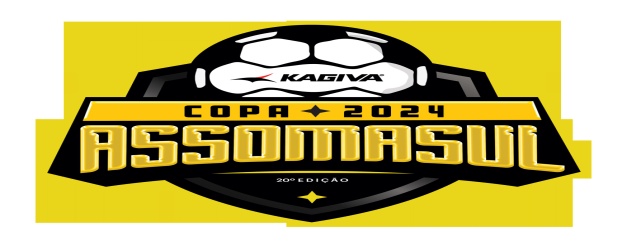 BOLETIM 01SEDE –   PORTO MURTINHO                                                                                  DATA:   09 /03/2024 (SÁBADO) - 1ª F A S EClassificados: 1º:  BELA VISTA     2º: PORTO MURTINHO             3º: PARANHOS   ARTILHEIROSCONTROLE DE CARTÃO AMARELOCONTROLE DE CARTÕES AZUISÁRBITROS DA ETAPA: ELIAS JUNIOR, JOÃO LUIZ, RAPHAEL LIMA, EDSON RIBEIROCOORDENAÇÃO GERAL: VALDIR COUTO, WALDOMIRO SOBRINHO, SANTO ROSETTO, GALDINO VIEIRACoordenação de Arbitragem: ERNANI TOMAZ, MANOEL PAIXÃO, GETULIO BARBOSA, MURILO CHARÃOPARTICIPANTES: CARACOL, BELA VISTA, LADÁRIO,PARANHOS, E PORTO MURTINHOEquipes e JogosEquipes e JogosEquipes e JogosEquipes e JogosEquipes e JogosEquipes e JogosJG 1BELAVISTA02 X 01CARACOL08:30JG 2LADÁRIO02 X 05PARANHOS09:30JG 3PORTO MURTINHO02 X 00CARACOL10:30JG 4LADÁRIO00 X 08BELA VISTA14:30JG 5PARANOS( 02) 00 X 00 (04)PORTO MURTINHO15:30NOME DO ATLETAEQUIPENº DE GOLSGUSTAVO PAIVABELA VISTA02ROBERT BENITESBELA VISTA04FERNANDO LIMABELA VISTA01SÉRGIO ALÉMBELA VISTA01ITANILDO AJALABELA VISTA01MARLON RISALDIBELA VISTA01NORBERTO MONTANIAPARANHOS02SINDCLEY SANÁBRIAPARANHOS01EVELIO ROMANPARANHOS01CLEBER VALIENTEPARANHOS01RENAN DIONISIOPORTO MURTINHO01MATEUS FERREIRAPORTO MURTINHO01MURIEL GUTIERREZCARACOL01CLEIR URQUIZALADÁRIO01ARTHUR SOUZALADÁRIO01NOME DO ATLETAEQUIPENº CARTÕESROWERT BENITESBELA VISTA01GUSTAVO PAIVABELA VISTA01SEBASTIÃO PINHEIRO (TÉCNICO)BELA VISTA01JOSÉ VILHALVABELA VISTA01MARLON RISALDIBELA VISTA01EDENILSON PIMENTELBELA VISTA01MARCOS ROCHA (MASSAGISTA)PARANHOS01ADRIANO MENDESPORTO MURTINHO01HELBER SOUZAPORTO MURTINHO01ROMUALDO GALEANOCARACOL01OSMAR FREITASCARACOL01WAGNER ORTEGACARACOL01MURIEL GUTIERRESCARACOL01MAYCON DOS SANTOSCARACOL02RENE MARTINSCARACOL01WAGNER ARANDACARACOL01LUCAS ROLONCARACOL01PAULO GONÇALVESLADÁRIO01CLEBER URQUIZALADÁRIO01ALEX DELGADILHONOME DO ATLETAEQUIPENº CARTÕESLUCAS ROLONCARACOL01